Comentarios de retroalimentación acerca de la experiencia de cursar CerebroPrimer semestre de 2014:De: Yuri Huertas
Enviado el: 24/05/2014 - 06:47:21:pm
Para: Yeldy Rodríguez
Asunto: RE: Oportunidad para terminar las actividades del curso de CEREBROBUENAS TARDESMi Nombre es Alexandra Huertas Arevalo, soy estudiante de cuarto semestre de Ingenieria Ambiental, adicional soy tecnologa en Salud Ocupacional, y Enfermera… En esta oportunidad refiero que durante mis 3 carreras nunca había tenido esta expectativa frente a una materia, pues finalmente me imaginaba algo muy de texto y ya.. pero me he dado cuenta que esta finalmente supera los índices esperados de aceptabilidad, si bien es cierto nos enseña a adquirir un conocimiento más amplio, en cuanto respecta a aquello que finalmente es el 80% considero Yo, de el funcionamiento de nuestro cuerpo y vitalidad estructurada de nuestra vida. No obstante muchas cosas aun no conocemos y tampoco conocíamos, agradezco pro que este proceso me ha permitido conocer nuevas metodologías muy didácticas en las cuales se ejecuta mas destreza, habilidad. Así como también la oportunidad de interactuar con otras personas en un ambiente muy diferente al común hoy día como lo son .las diferentes redes sociales. Este nos permite interrelacionarnos de una forma atractiva y para mi concepto Muy muy didáctica y con proyección hacia algún conocimiento, situación que no se tiene en las redes sociales….Deisy Castiblanco
RE: RE: RE: RE: RE: Cierre del aula de CEREBRO- su nota final podría mejorar!De manera muy especial quiero agradecerte el interes y la dedicacion que tuviste para la estructurar esta materia... es de admirar la cantidad de recursos que utilizaste para hacer de manera mas dinamica esta catedra... me siento muy satisfecha de haber escojido esta electiva ya que afianze mis conocimientos satisfactoriamente..Solo me resta por decirte mil gracias profeBuenos Días,la materia es muy interesante, aprendí cosas que desconocía del funcionamiento del cerebro.  Quiero aprovechar para felicitar y destacar el trabajo de la Instructora "Yeldy Rodriguez" puesto que estaba pendiente de cada uno de los parámetros de la asignatura y su eficiencia para resolver dudas a la población estudiantil fue la mejor.Considero que un aspecto a mejorar son las falencias en la plataforma en las tareas de trabajo colaborativo puesto que debería ser mas sencilla de usar tipo "Google Docs" y no tan complicada como la que se presenta actualmente en donde no es muy claro  o su plataforma visual no es muy dinámica, esta situación conllevo a que los compañeros de la UMB Bucaramanga se les dificultara el envió de trabajos por esta herramienta.BENJAMIN HERNANDEZ DIAZCEL: 314 206 87 35TEL: 674 19 09_________________________________________________________________________________________________Agradezco sus buenas intensiones y la colaboración prestada para conmigo, pero creo que solo me queda es habilitar la asignatura de ser posible.Con respecto a mis comenatrios y percepcion de la asignatura, dejeme decirle que desde que ingresé al módulo 4 y 5 superó mis espectativas y que reconozco que es error mío e no haber aprovecado sus conocimientos y material. He puesto en práctica en el ámbito labora y personal las temáticas vistas y me ha ayudado a comprender mejor las situaciones vividas en cada momento. Le soy sincera, la mayoría de las personas hablan que cerebro es una materia de relleno, pero no se han tomado el tiempo para conocer su aplicación, como me pasó a mi. Gracias esta asigantura me pude desenvolver mejor en una capacitación que estoy resiviendo en la camara de comercio para los qe conformamos el comité de convivnecia en las empresas. De nuveo mil graciasCordialmenteMilena Robles Prieto_____________________________________________________________________________________Ana Godoy
RE: RE: inquietudBuenos dias, Profe.. En cuanto al curso, me parecio muy bueno, aunque algunas personas no le dan la importancia que estos requieren. En general, meparecio buena  tu calidad como maestra y tu eficiencia en la labor que realizas.. mil gracias.. Dios bendiga tu profesion! :D Buen dia..Leyner Murcia
RE: RE: RE: Finalización de la materia CEREBRObuenas noche profesora:la materia como tal fue muy interesante ya que la profesora hizo que fuera asi, gracias asu manera de darla su didactica sus juegos, sus actividades y sus trabajos colboratibos fuero interezantes ya que aprendi de una manera divertida y nada monotona me encanto y e agradesco porque esta materia es de gran interes para mi carrera que es psicologia, que buen manejo y me parecio ecxelente todo gracias.______________________________________________________________________________________Jose Rojas
RE: RE: Un preguntase puede mejorar el curso quitando los trabajos colaborativos, ya que me pediste sinceridad no me gusta hacer ese tipo de trabajos virtualmente, considero que aunque se trabajo correctamente en los trabajos, no me gusta esa metodologia, aunque el curso en general estuvo positivo Duver Cardenas
RE: RE: Actividad Modulo 3Buenos días, lamentablemente no me fue posible entregrar la actividad del modulo 3 en las fechas establecidas, pero el curso me parace que tiene un contenido bueno ya que hay varios terminos como lo son la inteligencia artifial, la programacion neurolinguistica, funciones cerebrales complejas, los programas de interación los juegos virtuales y en geeral el material de apoyo que me a permitido comprender un poco de como es el funcionamiento del cerebro.__________________________________________________________________________________________________________Buenos dias, Profe.. En cuanto al curso, me parecio muy bueno, aunque algunas personas no le dan la importancia que estos requieren. En general, meparecio buena  tu calidad como maestra y tu eficiencia en la labor que realizas.. mil gracias.. Dios bendiga tu profesion! :D Buen dia..Javier Otalvarez
RE: RE: RE: Finalización de su curso de CEREBROSi profesora tiene razónMe di cuenta que tenia problemas ayer en el computador. Lo 
curioso es que no me aparecían las fechas de plazo pensandoque no estaba habilitado. 
Hoy verifiqué en otro computador y si aparecieron, precisamentehasta ayer como lo había dicho. 
Sin embargo le agradezco esta oportunidad, desafortunadamenteno la pude aprovechar. En una próxima ocasión espero tener todas las herramientas para responder de la mejor manera, en otras palabras usaré bien mi cerebro ;) 

Gracias por todo profesora Yeldy Natalia Díaz
RE: RE: Publicacion Trabajo Colaborativo modulo 5Hola Profe!
pues la verdad fue muy chevere! me gusto mucho la multimedia! tu voz hace interesante los videas y que uno le ponga cuidado ! tambien es una manera diferente de aprender!pero digamos profe el juego de evolucion!! pues fue chevere al principio pero despues se volvio muy dificil ! y uno sabia que la nota dependia de eso ! me gustaba los videos que comenzaba al principo de cada nivel ! lo del trabajo colabortivo !! me parece una muy buena herramientaaaa! pero para personas que uno conoce pesonalmente! profe por que con otras que uno no conoce personalmente, es muy dificl de que todo el mundo le ponga la motivacion a trabajar en grupo!de lo contrario todo fue chevere! aprendi muchas cosas. :DQue tengas un buen dia ________________________________________________________________________________________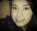 Paola Barrios
RE: RE: caso facultad de psicologiamaestra el curso es muy interesante, los temas que se manejan son de mucha importancia, los pdf y las multimedias son claras adecuadas quizas son extensas pero tienen la informacion que se requiere, pero tambien hay que decir que ustedes como docentes buscan que sus estudiantes esten satisfechos en como se desarrolla la clase y aunque ustedes intenten, todavia se ve una diferencia significativa en una materia virtual y una presencial, por lo tanto recomiendo que la parte administrativa se apropie del tema de como se desarrolla, como se evalua y que parametros requieren para ingresar a la materia virtual, para mi ellos son los principales culpables de que se piense que una materia virtual solo es enviar correos y ya, pero estan muy equivocados.soy uno de los casos donde la parte administrativa influyo mucho en mi nota, a mitad del semestre metieron la materia cerebro sin comunicar ni a la docente ni a la estudiosa que en este casos soy yo, por lo tanto mi proceso en la materia virtual no fue el adecuado no por culpa de la docente y menos por mi parte, solo pido que capaciten a las personas que hacen el proceso de incripcion a materias virtuales, tambien que especifiquen fechas para esto, no es logico que amitad de semestre inicie esta materia o cualquiera, hay que recordar que esto es algo ciclico y para estar en modulo tres tuve que pasar el uno y el dos. de todas maneras muchas gracias maestra el corto proceso que lleve con usted fue muy grato y aprendi mucho soy de la facultad de psicologia y el cerebro es parte fundamental para nuestra carrera.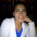 Johana Rodriguez
Opinión sobre el cursoBuenas  Tardes El siguiente mensaje  tiene como finalidad  dar mi opinion  con respecto a el curso  y el desarollo del mismo , las tematicas  que se desarrollaron  en cada uno de los modulos  fueron oportunas  e interesantes  y las evaluaciones y material de apoyo fueron de mucha ayuda para el desarollo de las actividades, consiero que uno de los mas grandes problemas  fue el de  desarollar  los trabajos  colaborativos , los gurpos son muy grandes y es dificil  ponerse de acuerdo para llevara acabo  la  actividad Johana Alejandra  Rodriguez  Rodriguez 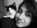 Erika Montes
RE: saludo finalbuen dia profe, El curso en general me pareio una muy buena herramienta de aprendizaje donde se puede ineractuar con compañeros, con la docente; tu gestion fue excelente, siempre estuviste atenta a nuestras solicitudes y siempre estuviste dispuesta a resolver nuestras dudas e inquietudes en el menor tiempo posible, las notas ya las revise :) muchas gracias profe y felicdes vacaciones!!!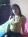 Flor Galvis
AgradecimientoBuenas NochesProfesora Yeldy ,disculpeme por haber escrito mal su nombre ,no fue mi intensión.Ya quede más tranquila.Gracias por todo  y por impartir su conocimiento con cada uno de nosotros